附件第4届清华大学房地产开发大赛暨首届全国高校房地产创新创业邀请赛清华校内赛报名表请有意参赛的同学将报名表发送至大赛报名邮箱：thsires@mail.tsinghua.edu.cn报名截止日期：2016年6月30日。任何疑问可咨询大赛联系人：曹老师，010-62784640。欢迎同学们持续关注并踊跃报名！欢迎关注清华大学房地产开发大赛官方微信平台！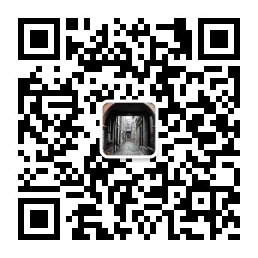 欢迎关注全国房地产创新创业大赛官方微信！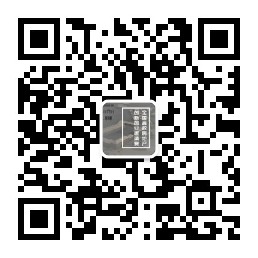 领队信息领队信息领队信息领队信息领队信息姓名性别院系年级学号学号联系方式联系方式手机号码:手机号码:手机号码:联系方式联系方式E-mail:E-mail:E-mail:成员信息（不超过7名）成员信息（不超过7名）成员信息（不超过7名）成员信息（不超过7名）成员信息（不超过7名）姓名姓名院系学号学号